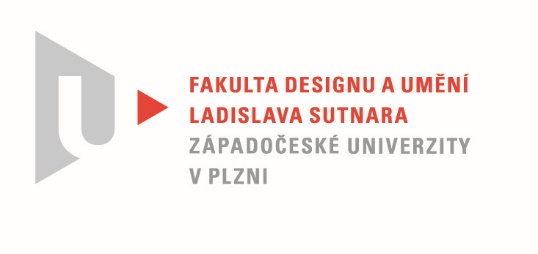 Protokol o hodnoceníkvalifikační práce Název bakalářské práce: SADA SVÍTIDEL - STROPNÍ, NÁSTĚNNÉ, SAMOSTATNĚ STOJÍCÍPráci předložil student:  Zdeňka MINÁŘOVÁStudijní obor a specializace: Design, specializace Produktový designHodnocení vedoucího prácePráci hodnotil: Doc. MgA. Zdeněk VeverkaCíl prácePráce splňuje požadavky kladené na bakalářskou práci.Stručný komentář hodnotitelePráce s minimální formou vyžaduje cit pro rovnováhu, tak aby celek , tedy několik produktů, působil jednotně bez zbytečností a v tomto případě byl i funkční. Domnívám se, že tyto cíle byly dosaženy. Všechna představená svítidla vizuálně patří do jednoto setu. Jako bonus a estetické povýšení lze brát způsob práce s přívodním kabelem, který se stává programově nedílnou výtvarnou součástí svítidel. Výrazně je tato skutečnost čitelná u nástěnné varianty, kde liniová organizace kabelů pracuje s prostorem okolo svítidel.   Vyjádření o plagiátorstvíNení plagiátem.4. Navrhovaná známka a případný komentářNavrhovaná známka má podobu: výborněDatum: 17. 5. 2022					Doc. MgA. Zdeněk VeverkaTisk oboustranný